Образац 7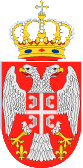 Република СрбијаМИНИСТАРСТВО ОМЛАДИНЕ И СПОРТАЗАВРШНИ ИЗВЕШТАЈ О РЕАЛИЗАЦИЈИ ПРОГРАМАВременски период за који се подноси извештај:Кратак опис циљева програма који су требали бити постигнути:SVETSKI KUP U SENT MORISU-ŠVAJC., PRVENSTVO EVROPE U LA PLANJU-FRA., SVETSKI KUP U IGLSU-AUST., SVETSKI KUP U SOČIJU-RUS., PRVENSTVO SVETA U VINTERBERGU-RUS. ( DVOSED I ČETVOROSED ), NAJVAŽNIJE TAKMIČENJE PRED ZIMSKE OLIMPIJSKE IGRE U SOČIJU ( RUS ).NAŠA POSADA BROJ 1, KAKO U DVOSEDU TAKO I U ČETVOROSEDU I OVE GODINE JE OSTVARILA PRAVO DA SE TAKMIČI U NAJELITNIJOJ LIGI U OVOM SPORTU ( SVETSKI KUP ), KAO I PRAVO DA UČESTVUJE NA EVROPSKOM I SVETSKOM PRVENSTVU.У којој мери је програм реализован:PROGRAM JE U POTPUNOSTI REALIZOVAN Опис постигнутих резултата:NACIONALNA BOB I SKELETON SELEKCIJA, SREDSTVA DOBIJENA OD MINISTARSTVA ZA SPORT I OMLADINU U IZNOSU OD 3.100.000,00 DIN, UTROŠILA JE, POREDANO HRONOLOŠKI NA SLEDEĆE AKCIJE: a) SVETSKI KUP- SENIORI ( SENT MORIS, ŠVAJC. OD  19.01. – 25.01.2015. ) b) PRVENSTVO EVROPE- SENIORI    ( LA PLANJ, FRA  OD 26.01. – 01.02.2015. )c) SVETSKI KUP- SENIORI   ( IGLS, AUST.  OD 02.02. -08.02.2015. )d) SVETSKI KUP - SENIORI   ( SOČI, RUS.  OD 10.02.. – 15.02.2015. )e) PRVENSTVO SVETA – SENIORI ( VINTERBERG, NEM. OD 23.02. – 08.03.2015. )Број корисника и структура корисника обухваћених програмом:6 SPORTISTA ( SENIORI ) I 2 TRENERAНепосредни учесници на реализацији програма:6.1 Број учесника (укупно и по категоријама):6.2. Тим који је реализовао програм6.3. Организације партнери које су учествовале у програму: Реализација буџета програма (финансијски извештај може бити поднет као посебан прилог):7.1. ПриходиОбрачун трошкова (сваки трошак мора бити оправдан приложеним фотокопијама рачуна (или докуменат који су основ за исплату – уговор, одлука надлежног органа) издатим на организацију носиоца програма  и изводима из банке/Трезора којима се документују одговарајућа плаћања. Сваки трошак се означава одговарајућим бројем од 1 и даље. У обрачун се уписује назив и време настанка трошка и сваки појединачни износ). СПЕЦИФИКАЦИЈА РАСХОДА ЗА РЕАЛИЗАЦИЈУ ПРОГРАМА7.3. Дугови (издаци за реализацију програма који нису покривени, према висини и врсти): Кратак опис проблема који су се јавили током реализације програма:NIJE BILO PROBLEMA9. Оцена ревизораДатум 03.11.2015.М.П.РУКОВОДИЛАЦ ПРОГРАМА		  ЛИЦЕ ОВЛАШЋЕНО ЗА ЗАСТУПАЊЕ________________________                                  __________________________________PANDUREVIĆ MIRO                                            STOJNIĆ BORISНазив програма OBEZBEĐENJE USLOVA ZA PRIPREMU, UČEŠĆE I OSTVARIVANJE VRHUNSKIH REZULTATAНазив носиоца програма BOB SAVEZ SRBIJEТелефон0113177863  ( 0641544427 )Факс0113177863Е-маилradenov@eunet.rsАдресаBEOGRAD, GANDIJEVA 202/18Лице овлашћено на заступањеSTOJNOĆ BORISРуководилац програмаPANDUREVIĆ MIROБрој уговора451-02-00071/2014-03Почетак реализације01.01.2015.Завршетак програма31.12.2015.ИЗВОР ПРИХОДАВисина средставаМинистарство омладине и спорта3.100.000,00Друга министарства/државни органи (навести који)Град/ОпштинаАутономна покрајинаСпортски савезСопствена средства13.000.000,00СпонзорствоДонаторствоОстали извори (прецизирати који) УКУПНИ ПРИХОДИ16.100.000,00ВРСТА ТРОШКАБрој рачуна/фактуре по којој је извршено плаћањеНазив пр. лица коме је извршено плаћање Број извода из банке и датум трансакцијеИЗНОСДИРЕКТНИ ОПРАВДАНИ ТРОШКОВИ РЕАЛИЗАЦИЈЕ ПРОГРАМА3.TROŠKOVI PUTOVANJA I DNEVNICE ZA LICA KOJA NEPOSREDNO UČESTVUJU U REALIZACIJI PROGRAMA3. 1.DNEVNICE ZA TRENERE I SPORTISTEZA UČEŠĆE NA SVETSKOM KUPU U SENT MORISU ( ŠVAJC ) OD 19.01. – 25.01.2015.ODLUKA UO BSS  BR 01/2015STOJNIĆ BORIS, VUK  RAĐENOVIĆ,BUNDALO ALEKSANDAR,VUJANIĆ STEFAN,ALEKSANDAR KRAJIŠNIK,VLADIMIR BULATOVIĆ,PETAR ĐURIĆ,MIRO PANDUREVIĆKOMERC. BANKA 03/2015 ( 13.03.2015. )04/2015 ( 23.03.2015. )07/2015 ( 23.04.2015. )10/2015 ( 21.05.2015. )13/2015 ( 25.06.2015. )918.512,00 RSD3. 2.DNEVNICE ZA TRENERE I SPORTISTEZA UČEŠĆE NA PRVENSTVU EVROPE U LA PLANJU ( FRA ) OD 26.01. – 01.02..2015.ODLUKA UO BSS BR02/2015STOJNIĆ BORIS, VUK  RAĐENOVIĆ,BUNDALO ALEKSANDAR,VUJANIĆ STEFAN,ALEKSANDAR KRAJIŠNIK,VLADIMIR BULATOVIĆ,PETAR ĐURIĆ,MIRO PANDUREVIĆ569.184,00 RSD3. 3.DNEVNICE ZA TRENERE I SPORTISTEZA UČEŠĆE NA SVETSKOM KUPU U IGLSU ( AUST ) OD 02.02. – 08.02.2015.ODLUKA UO BSS BR03/2015STOJNIĆ BORIS, VUK  RAĐENOVIĆ,BUNDALO ALEKSANDAR,VUJANIĆ STEFAN,ALEKSANDAR KRAJIŠNIK,VLADIMIR BULATOVIĆ,PETAR ĐURIĆ,MIRO PANDUREVIĆKOMERC. BANKA 03/2015 ( 13.03.2015. )04/2015 ( 23.03.2015. )07/2015 ( 23.04.2015. )10/2015 ( 21.05.2015. )13/2015 ( 25.06.2015. )393.008,00 RSD3.  4.DNEVNICE ZA TRENERE I SPORTISTEZA UČEŠĆE NA SVETSKOM KUPU U SOČIJU ( RUS ) OD 10.02. – 15.02.2015.ODLUKA UO BSS BR04/2015STOJNIĆ BORIS, VUK  RAĐENOVIĆ,BUNDALO ALEKSANDAR,VUJANIĆ STEFAN,ALEKSANDAR KRAJIŠNIK,VLADIMIR BULATOVIĆ,PETAR ĐURIĆ,MIRO PANDUREVIĆKOMERC. BANKA 03/2015 ( 13.03.2015. )04/2015 ( 23.03.2015. )07/2015 ( 23.04.2015. )10/2015 ( 21.05.2015. )13/2015 ( 25.06.2015. )316.800,00 RSD3.4.DNEVNICE ZA TRENERE I SPORTISTEZA UČEŠĆE NA SVETSKOM  PRVENSTVU U VINTERBERGU ( NEM ) OD 23.02. – 08.03.2015.ODLUKA UO BSS BR05/2015STOJNIĆ BORIS, VUK  RAĐENOVIĆ,BUNDALO ALEKSANDAR,VUJANIĆ STEFAN,ALEKSANDAR KRAJIŠNIK,VLADIMIR BULATOVIĆ,PETAR ĐURIĆ,MIRO PANDUREVIĆKOMERC. BANKA 03/2015 ( 13.03.2015. )04/2015 ( 23.03.2015. )07/2015 ( 23.04.2015. )10/2015 ( 21.05.2015. )13/2015 ( 25.06.2015. )907.984,00 RSD4.DIREKTNI TROŠKOVI UKUPNO3.100.000,00 RSDИНДИРЕКТНИ ОПРАВДАНИ ТРОШКОВИ НОСИОЦА ПРОГРАМА1.Зарада запослених 2.Материјални трошкови3.Административни трошковиИндиректни трошкови укупноУКУПНО: УКУПНО: УКУПНО: УКУПНО: УКУПНО: 3.100.000,00 RSDДатум пријема извештаја:Извештај прегледао и оценио:Извештај прихваћен и позитивно оцењен                   ДА                               НЕДатум:Потпис службеног лица Министарства